Rentrée scolaire 2023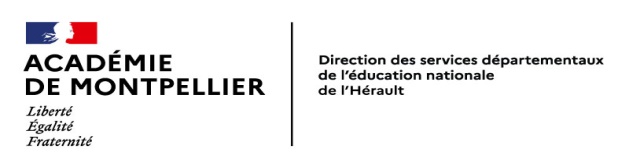 DOSSIER DE CANDIDATURE 6ème SECTION INTERNATIONALE ANGLO AMÉRICAINCOLLÈGE CAMILLE CLAUDEL - MONTPELLIERCOLLÈGE SIMONE VEIL - MONTPELLIERCOLLEGE JEU DE MAIL - MONTPELLIERNom et Prénom :		___________________________________________________________________________________Sexe :  F	 GDate et lieu de naissance :	___________________________________________________________________________________Langue étudiée à l’école :	___________________________________________________________________________________Langue(s) parlée(s) à la maison :	___________________________________________________________________________Nationalité : ___________________________________________________________________________________L’élève est-il issu d’une section internationale d’école ?           OUI     NON Si oui, précisez laquelle :	___________________________________________________________________________________L’élève a-t-il effectué tout ou partie de sa scolarité dans un pays où est parlée la langue de la section ?  OUI     NON  Si oui, préciser la durée ________________ et la ou les classe(s) fréquentée(s) : ________________________________________Présente-t-il une candidature sur un autre dispositif spécifique : autre section internationale (SI), classe à horaires aménagés musique (CHAM), danse (CHAD) ?SI Allemand 		SI Arabe 	SI Chinois 		SI Espagnol CHAM		 	CHAD Indiquez quel dispositif vous classez en premier : ………………………………………………………………………………..Nom et Prénom :		___________________________________________________________________________________ Père	 Mère		 TuteurAdresse complète (y compris le code postal et la ville) :____________________________________________________________________________________________________________________________________________________________________________________________________________________________________________________________________________________________________________________________________________________________________________________________________________________________________Téléphone : 	__________________________________________Courriel obligatoire : ___________________________________________________________________________________________Signature du représentant légal 				Date : Vous pouvez joindre à ce dossier tout document complémentaire relatif notamment à la pratique de la langue par votre enfant.Joindre impérativement les copies des livrets scolaires du CM1 au CM2Document à retourner au collège Camille Claudel – 5 rue Louis Roumieux - BP 6010 - 34030 Montpellier Cedex 4 Date limite de transmission des dossiers – 10 mars 2023Admission en classe de 6ème section internationale anglo-américainFICHE D’ÉVALUATION PÉDAGOGIQUENOM, PRÉNOM :………………………………………………………………   Date de naissance : …………………………………………Ecole fréquentée : ……………………………………………………………  Classe : ………………….Avis de l’enseignant pour une affectation en 6ème section internationale :Favorable                                  Réservé  Avis circonstancié OBLIGATOIRE (Par exemple, l’avis précisera la capacité de travail, l’autonomie de l’élève, la maîtrise des compétences en langue et dans les savoirs fondamentaux, la curiosité ...)____________________________________________________________________________________________________________________________________________________________________________________________________________________________________________________________________________________________________________________________________________________________________________________________________________________________Cachet établissement 					Date                                   Signature ÉCOLE FRÉQUENTÉE COLLÈGE DE SECTEUR Cycle 3     Pour l’entrée en 6ème : suivi des acquis scolaires                   de l’élève au CM2Cycle 3     Pour l’entrée en 6ème : suivi des acquis scolaires                   de l’élève au CM2Objectifs non atteintsObjectifs partiellement atteintsObjectifs atteintsObjectifs dépassésFrançaisLangage oralFrançaisLecture et compréhension de l’écritFrançaisEcritureFrançaisEtude de la langue (grammaire, orthographe, lexique)MathématiquesNombres et calculMathématiquesEspace et géométrieMathématiquesGrandeurs et mesuresSciences et technologiesSciences et technologiesEnseignements artistiquesArts plastiques et visuelsEnseignements artistiquesEducation musicaleEnseignements artistiquesEducation physique et sportiveHistoire et géographieHistoireHistoire et géographieGéographieEnseignement moral et civiqueEnseignement moral et civiqueLangue vivante : …………………Ecouter et parlerLangue vivante : …………………Lire et écrireCADRE RÉSERVÉ À L’ADMINISTRATION Élève admis Élève non admis